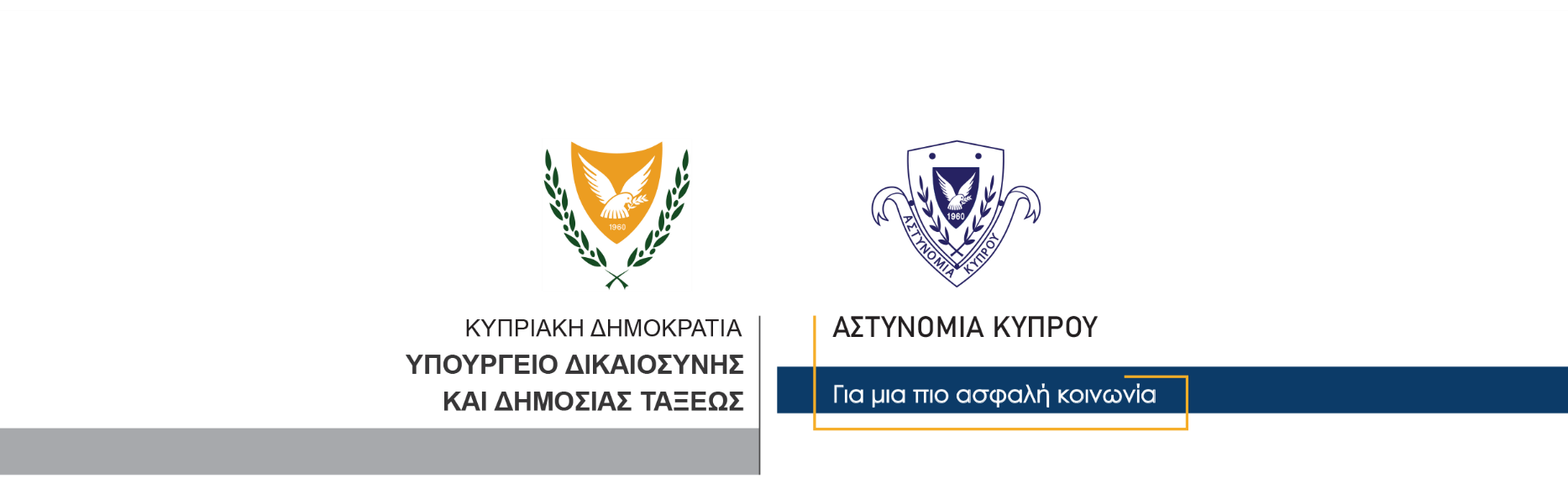     21 Οκτωβρίου, 2021                                 	Δελτίο Τύπου 1Οδήγηση υπό την επήρεια αλκοόλης Γύρω στις 2.20 τα ξημερώματα σήμερα, μέλη της Τροχαίας Λάρνακας, ανέκοψαν για έλεγχο όχημα που οδηγούσε 32χρονη στη λεωφόρο Μακαρείου, στη Λάρνακα.  Η 32χρονη υποβλήθηκε σε έλεγχο αλκοόλης, με τελική ένδειξη 106μg%, αντί 22μg%, που είναι το επιτρεπτό από το Νόμο όριο.Η 32χρονη αναμένεται να παρουσιαστεί ενώπιον Δικαστηρίου τις επόμενες μέρες, ενώ οι εξετάσεις συνεχίζονται από την Τροχαία Λάρνακας. Κλάδος Επικοινωνίας     Υποδιεύθυνση Επικοινωνίας Δημοσίων Σχέσεων & Κοινωνικής Ευθύνης